A. TRẮC NGHIỆM: (4 điểm) – (10 phút) Khoanh vào chữ cái đứng trước câu trả lời đúng nhất.Câu 1. (0,5 điểm) Đâu là ứng dụng cho phép thực hiện Hội nghị truyền hình?A. 		B. 		C. 		D. 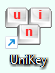 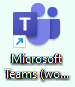 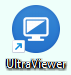 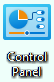 Câu 2. (0,5 điểm) Bản quyền (kí hiệu: ©) được hiểu là gì?A. Công nhận quyền sở hữu tài sản trí tuệB. Nghiêm cấm sao chép và sử dụng trái phépC. Được bảo vệ bởi pháp luật ví dụ như sự bảo vệ bất kì tài liệu nào đã xuất bản hay chưa xuất bản được tạo bởi cá nhân hay tổ chức.D. Tất cả phương án trên Câu 3. (0,5 điểm) Đâu là hành vi vi phạm bản quyền?A. Không sao chép, sử dụng tác phẩm khi chưa được sự đồng ý của chủ sở hữu trí tuệ.B. Trích dẫn thông tin có sử dụng dấu ngoặc kép và ghi đầy đủ nguồn, tác giả. C. Đăng lại bài viết của người khác lên trang cá nhân mà không ghi rõ nguồn thông tin.D. Chỉ sử dụng các sản phẩm có bản quyền và không chia sẻ sản phẩm với người khác.Câu 4. (0,5 điểm) Chọn phương án tốt nhất trong các lựa chọn sau cho dữ liệu của bạn được an toàn hơn?A. Chỉ cần dùng tường lửa là an toàn dữ liệuB. Khóa máy tính khi không làm việcC. Đặt mật khẩu máy tính có độ bảo mật cao và khóa máy tính khi ra khỏi nơi làm việc, khóa các phương tiện lưu trữ, phương tiện sao lưu dự phòng, hạn chế chế độ đăng nhập tự động các tài khoản trên máyD. Cất giữ an toàn các phương tiện lưu trữ và sao lưu dự phòng Câu 5. (0,5 điểm) Cần làm gì nếu thấy có người bắt nạt em hoặc bạn trên mạng?A. Ngưng nói chuyện, block người đó, và kể với người lớn	B. Năn nỉ họ dừng lạiC. Nói với họ là bạn sẽ mách người lớn 				D.  Không có cách nào đúngCâu 6. (0,5 điểm) Ghép những nguy cơ đe dọa tới an toàn dữ liệu với tác hại của nó. A. 1-d, 2-a, 3-b, 4-c     B. 1-b, 2-a, 3-c, 4-d 	  C. 1-d, 2-b, 3-a, 4-c      D. 1-b, 2-d, 3-c, 4-aCâu 7. (0,5 điểm) Công cụ tìm kiếm (Search Engine) mạnh và phổ biến nhất là gì?A.  		B. 	  	C. 		    D. 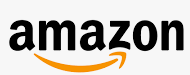 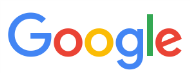 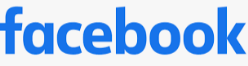 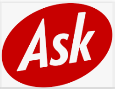 Câu 8. (0,5 điểm) Em hãy sắp xếp lại các thao tác sau cho đúng trình tự cần thực hiện khi tìm thông tin bằng máy tìm kiếm?1. Nháy chuột vào liên kết trong danh sách kết quả để truy cập trang web tương ứng.2. Mở trình duyệt.3. Truy cập máy tìm kiếm.4. Nháy nút tìm kiếm hoặc nhấn phím Enter.5. Gõ từ khoá kèm toán tử tìm kiếm phù hợp vào ô dành để nhập từ khoá.A. 35412		B. 12345	      C. 45213       D. 23541    B. THỰC HÀNH: (6 điểm) – (30 phút) Học sinh làm 1 trong 2 đề:Đề 1. (6 điểm) Sử dụng công cụ tìm kiếm và phần mềm PowerPoint em hãy tạo bài trình chiếu tối thiểu có 3 Slide giới thiệu thông tin về bác Hồ, Năm điều bác Hồ dạy. Yêu cầu định dạng văn bản, căn lề, sử dụng hiệu ứng cho các đối tượng hình ảnh và văn bản. Lưu bài với tên CK2-Lớp- TênHS vào ổ D:.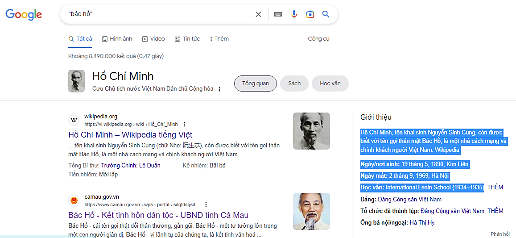 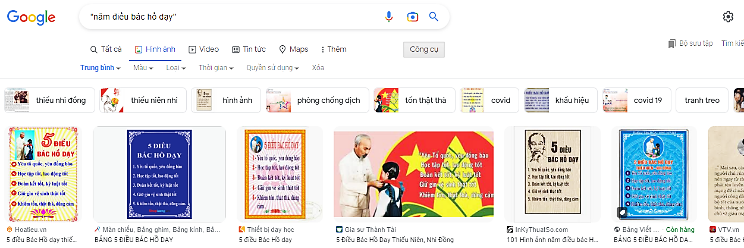 Tham khảo bài trình chiếu: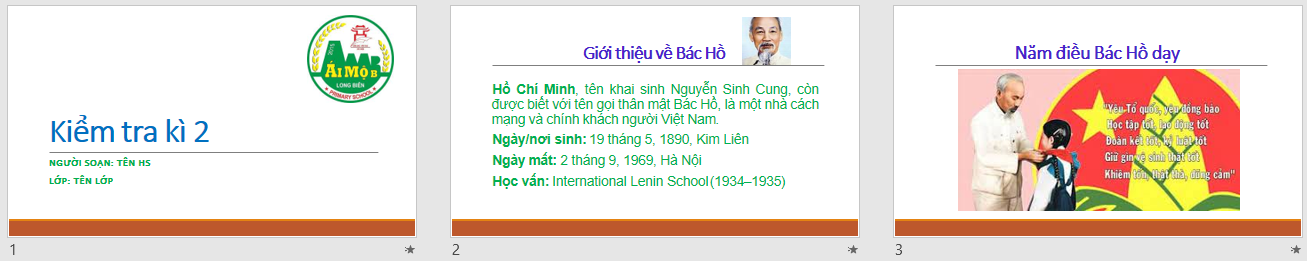 Đề 2. (6 điểm) Sử dụng công cụ tìm kiếm và phần mềm PowerPoint em hãy tạo bài trình chiếu tối thiểu có 3 Slide giới thiệu thông tin về Hoa gạo và Đom đóm. Yêu cầu định dạng văn bản, căn lề, sử dụng hiệu ứng cho các đối tượng hình ảnh và văn bản. Lưu bài với tên CK2-Lớp- TênHS vào ổ D: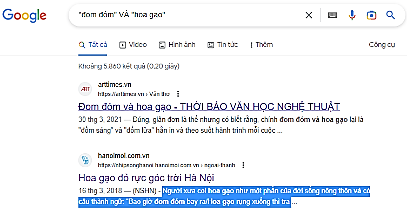 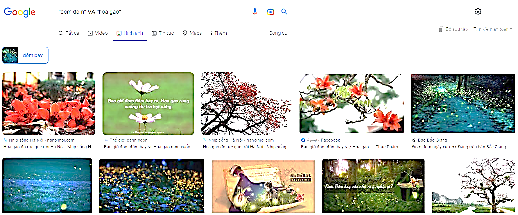 Tham khảo bài trình chiếu: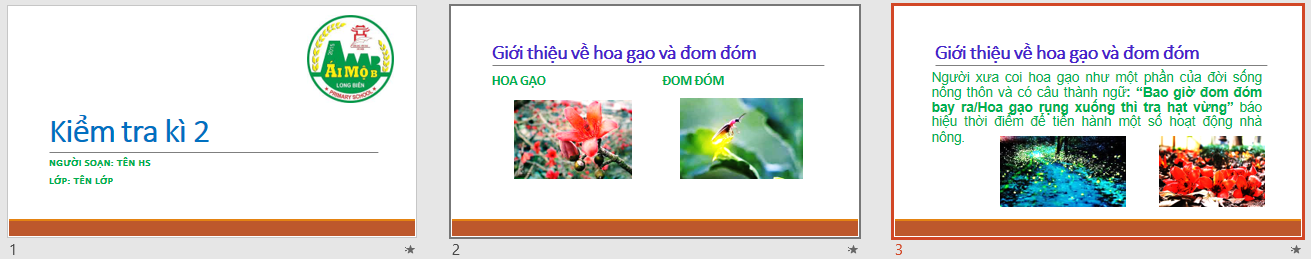 TRƯỜNG TIỂU HỌC ÁI MỘ BHƯỚNG DẪNCHẤM ĐIỂM BÀI KIỂM TRA HỌC KÌ II – MÔN TIN HỌC – LỚP 5Năm học 2022 – 2023TRẮC NGHIỆM (4 điểm) Mỗi câu đúng được 0,5 điểmTHỰC HÀNH (6 điểm) Mở được phần mềm trình chiếu 0,5 điểmTạo được các trang trình chiếu trắng 0,5 điểmTìm kiếm được thông tin, chèn được nội dung đã tìm vào trang trình chiếu 0,5 điểm mỗi trang. Tổng 1,5 điểmLưu và chèn được ảnh vào trang trình chiếu 0,5 điểm mỗi trang. Tổng 1,5 điểmLàm hiệu ứng hoạt cảnh cho các đối tượng 0,5 điểm mỗi trang. Tổng 1,5 điểmLưu được bài trình chiếu 0,5 điểmTRƯỜNG TIỂU HỌC ÁI MỘ BHọ và tên:…………………………….     Lớp: 5A…BÀI KIỂM TRA ĐỊNH KÌ CUỐI HỌC KÌ IIMÔN: TIN HỌC - LỚP 5Năm học 2022 - 2023  Thời gian làm bài: 40 phútHack mật khẩuBị mã hóa dữ liệu, tống tiềnNhiễm mã độcBị xâm nhập tài khoản trái phépRò rỉ thông tin cá nhânBị làm phiền, lừa đảo…Nhiễm virusPhá hủy dữ liệu, máy tính bị giật lagCâuCâu 1Câu 2Câu 3Câu 4Câu 5Câu 6Câu 7Câu 8Đáp ánBDCCABBD